Guidelines for Front Runner Public ProcurersWhy follow Topten criteria?Topten.eu Pro (www.topten.eu/pro) is a European web portal helping buyers, professionals, public procurers and large buyers to find the most energy efficient products available in Europe. The products are selected and updated continuously, according to their high energy and environmental performances, independently from the manufacturers.All non-directional lamps displayed on www.topten.eu meet the criteria contained in these guidelines. Procurers can therefore use the website to check the availability and assortment of products currently on the market, which meet the Topten selection criteria.Topten.eu Pro links to national partners Topten Pro websites and is developed under the Topten Act project, supported by the European Union through Horizon 2020 programme.How much can you save?The non-directional LED lamps, listed on www.topten.eu, can directly replace traditional lamps (incandescent and halogen). Models have different shapes and screws, integrated control gear and operate on main voltage (230 volts). Considering the following assumptions, it is possible to achieve the savings indicated in the next table.Topten models can consume almost 65% less energy than comparable inefficient LED lamps and can reach 37€ /unit in energy saving over during their lifetime.Another aspect to consider is luminous efficacy, expressed in lm/W, which translates the conversion efficiency from electrical power into light.Procurement criteriaThe following criteria can be inserted directly into tendering documents. The Topten selection criteria and the product lists are updated regularly. The newest versions are always available at www.topten.eu/pro.Subject: 	        Highly energy-efficient non-directional LED lampsTechnical SpecificationsEnergy classLED lamps must have energy efficiency class A++, for non-dimmable lamps, and A+ or higher, for dimmable lamps according to European Energy Label.Luminous efficacy (lm/W)The minimum luminous efficacy should be 115 lm/W, for non-dimmable lamps, and 100 lm/W, for dimmable LED lamps.Colour Rendering Index (CRI)The minimum colour-rendering index should be 80.LifetimeLED lamp lifetime must not be less than 15.000 hours.Switching cyclesThe number of switching cycles must be higher than 20.000. VerificationBidders must supply a declaration regarding the compliance of their products with the above requirements, supported by technical data and results. Information must be compliant with EU regulations No. 874/2012, No. 244/2009 and No. 2015/1428. Where compliance with these criteria is dependent upon defined usage patterns or other factors, these must be clearly identified in the declaration. Bidders must also prove compliance of their products with RoHS Directive No. 2011/65/EU and REACH Regulation No. 1907/2006.Notes on ImplementationAccording to EU Regulation No. 1194/2012 halogen directional lamps cannot be placed on the market anymore. Only LED lamps can be sold. There are different types (shapes, screws, luminous flux, etc.) and numerous models of LED lamps that comply with these criteria, available on the market and in the product lists displayed at www.topten.eu.To increase savings and reduce environmental impact, procurers should evaluate life cycle costs when tendering for non-directional lamps. Thus, it is advisable to include in the tender a costing exercise - even if simple - for the product life cycle costs.Example of a breakdown costs table, to be filled in by bidders:* Example of how use costs can be determined. The variables for the costs calculation during the product lifetime can be stated by the procurer (according to the replacement rate of the lamps, their daily use, the number of days they are in use, etc.).** This figure is just an example. The procurer can use the average electricity price paid during the last 2 or 3 years, and also include subscription fee and taxes.Advice and supportIf you would like further assistance in using the information presented here in your own procurement actions or more information on Topten Pro please contact your national Topten team (find the links on Topten.eu).The European Commission’s Green Public Procurement website also contains valuable legal and practical guidance together with procurement criteria for a range of commonly procured products and services. Non-directional LED lampsHélène Rochat, November 2019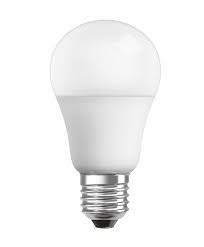   AssumptionsLifetime expectation: average 25’000h  AssumptionsAnnual average use in offices: 3500h  AssumptionsElectricity cost: 0,20 €/kWhTopten modelInefficient modelTopten modelInefficient model Type of lampLED Classic E27 - 10WLED Classic E27 - 11WLED Candle E14 - 2WLED Candle E14 – 5.5W Energy classA++AA++A Luminous efficacy152 lm/W74 lm/W125 lm/W76 lm/W Electricity consumption35 kWh/year38.5 kWh/year7 kWh/year19 kWh/year Use cost (electricity in 15 years)105 €116 €21 €58 € Savings in 15 years9% energy / unit 11 € / unit9% energy / unit 11 € / unit63% energy / unit37 € / unit63% energy / unit37 € / unitInformation detailsDifferent unit costs in € (excluding tax)Total cost in € (excluding tax) Delivery Installation Use*Indicate power, in W, x nº daily hours in use x nº annual working days x nº years (lifetime, in hours / average annual use, in hours) x nº unitsElectricity cost: 0,20 €/kWh** Maintenance Recycling and disposal